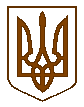 Білокриницька   сільська   радаРівненського   району    Рівненської    областіВ И К О Н А В Ч И Й       К О М І Т Е ТРІШЕННЯ16 вересня 2021  року                                                                                        №205 Про затвердження складу комісії щодо розгляду заяв членів сімей осіб, які загинули (пропали безвісти), померли,  осіб з інвалідністю та внутрішньо  переміщених осіб, які захищали  незалежність, суверенітет та територіальну цілісність  України  про виплату грошової компенсації  за належні для отримання жилі приміщення Відповідно до ст. 34 Закону України «Про місцеве самоврядування в Україні» та згідно постанов Кабінету Міністрів України від 19.10.2016 № 719 «Питання забезпечення житлом деяких категорій осіб, які захищали незалежність, суверенітет та територіальну цілісність  України, а також членів їх сімей» (зі змінами), від 28.03.2018 № 214 «Питання забезпечення житлом деяких категорій осіб, які брали участь у бойових діях на території інших держав, а також членів їх сімей» (зі змінами), від 18.04.2018  № 280 «Питання забезпечення житлом внутрішньо переміщених осіб, які захищали незалежність, суверенітет та територіальну цілісність України» (зі змінами),  з метою виплати грошової компенсації,  виконавчий комітет Білокриницької сільської радиВИРІШИВ:Затвердити склад комісії щодо розгляду заяв членів сімей осіб, які загинули (пропали безвісти), померли,  осіб з інвалідністю та внутрішньо  переміщених осіб, які захищали  незалежність, суверенітет та територіальну цілісність  України  про виплату грошової компенсації  за належні для отримання жилі приміщення, згідно додатку 1.Затвердити Положення про  комісію щодо розгляду заяв членів сімей осіб, які загинули (пропали безвісти), померли, осіб з інвалідністю та внутрішньо переміщених осіб, які захищали незалежність, суверенітет та територіальну цілісність  України про виплату грошової компенсації за належні для отримання жилі приміщення, згідно додатку 2.Контроль за виконанням даного рішення покласти на відділ соціального захисту населення та прав дітей і фінансовий відділ Білокриницької сільської ради.Сільський голова                                                                         Тетяна ГОНЧАРУКДодаток 1до рішення виконавчого комітету
Білокриницької сільської  ради
від 16 вересня  2021  р.  № 205СКЛАДмісцевої комісії щодо розгляду заяв членів сімей осіб, які загинули (пропали безвісти), померли та осіб з інвалідністю про виплату грошової компенсації за належні для отримання жилі приміщення для деяких категорій осіб при виконавчому комітеті Білокриницької сільської радиШкабара В’ячеслав Юрійович – заступник сільського голови з питань діяльності виконавчих органів, голова комісіїПлетьонка Олена Юріївна – керуючий справами виконавчого комітету, заступник  голови комісіїСкрашевська Наталія Петрівна – начальник відділу соціального захисту та прав дітей, секретар комісії.Члени комісії:Кузьмич Людмила Іванівна – начальник земельного відділу;Ліснічук Наталія Василівна – начальник відділу освіти, сім’ї, молоді, спорту, культури та туризму; Мазур Сергій Миколайович – начальник СКП «Шубківське»;Бестюк Анатолій Миколайович – головний інженер СКП «Шубківське»;Захожа Майя Михайлівна - начальник фінансового відділу;Бучинська Наталія Миколаївна - головний спеціаліст з юридичного забезпечення;Лагерник Наталія Михайлівна – головний спеціаліст відділу соціального захисту населення та прав дітей; Кордоба Інна Богданівна – провідний спеціаліст відділу соціального захисту населення та прав дітей.Керуючий справами (секретар)виконавчого комітету ради                                                       Олена ПЛЕТЬОНКАДодаток 2до рішення виконавчого комітету
Білокриницької сільської  ради
від 16 вересня  2021  р.  № 205ПОЛОЖЕННЯ про  комісію щодо розгляду заяв членів сімей осіб, які загинули (пропали безвісти), померли, осіб з інвалідністю та внутрішньо переміщених осіб, які захищали незалежність, суверенітет та територіальну цілісність  України про виплату грошової компенсації за належні для отримання жилі приміщення І. Загальні положенняКомісія щодо розгляду заяв членів сімей осіб, які загинули (пропали безвісти), померли, осіб з інвалідністю та внутрішньо переміщених осіб, які захищали незалежність та територіальну цілісність України про виплату грошової компенсації за належні для отримання жилі приміщення (далі – Комісія) створюється рішенням виконавчого комітету Білокриницької сільської ради. Склад комісії затверджується рішенням виконавчого комітету Білокриницької сільської ради.Комісія у своїй діяльності керується Конституцією України, законами України, указами Президента України, Житловим кодексом Української РСР, постановами Кабінету Міністрів України, Правилами обліку громадян, які потребують поліпшення житлових умов і надання їм житлових приміщень в Українській РСР.Комісія у межах повноважень, визначених Порядком виплати грошової  компенсації за належні для отримання жилі приміщення деяким категоріям осіб, які захищали незалежність, суверенітет та територіальну цілісність України, а також членів їх сімей, затвердженим постановою Кабінету Міністрів України від 19.10.2016 № 719 “Питання забезпечення житлом деяких категорій осіб, які захищали незалежність, суверенітет та територіальну цілісність  України, а також членів їх сімей” (зі змінами), Порядком виплати грошової компенсації за належні для отримання жилі приміщення для деяких категорій осіб, які брали  участь у бойових діях на території інших держав, а також членів їх сімей, затвердженим постановою Кабінету Міністрів  від 28.03.2018 № 214 “Питання забезпечення житлом деяких категорій осіб, які брали участь у бойових діях на території інших держав, а також членів їх сімей” (зі змінами) та Порядком виплати грошової компенсації за належні для отримання жилі приміщення для внутрішньо переміщених осіб, які захищали незалежність, суверенітет та територіальну цілісність України від 18.04.2018 № 280 “Питання забезпечення житлом внутрішньо переміщених осіб, які захищали незалежність, суверенітет та територіальну цілісність України” (зі змінами), приймає рішення про призначення або відмову в призначенні грошової компенсації за належні для отримання жилі приміщення.ІІ. Діяльність  комісіїОсновні завдання  комісії:розгляд заяв членів сімей осіб, які загинули (пропали безвісти), померли,  осіб з інвалідністю І-ІІ групи та внутрішньо переміщених осіб, які захищали незалежність, суверенітет та територіальну цілісність України про виплату грошової компенсації за належні для отримання жилі приміщення;прийняття рішення про призначення або відмову у призначенні грошової компенсації за належні для отримання жилі приміщення;перегляд рішення про призначення грошової компенсації за ново виявленими обставинами (у разі зміни у складі сім’ї, показників опосередкованої вартості спорудження житла тощо);визначення розміру грошової компенсації за належні для отримання жилі приміщення.До повноважень  комісії належить:перевірка наявності у особи статусу члена сім’ї особи, яка загинула (пропала безвісти), померла, особи з інвалідністю внаслідок війни І-ІІ групи та внутрішньо переміщених осіб, які захищали незалежність, суверенітет та територіальну цілісність України;перевірка складу сім’ї особи, яка загинула (пропала безвісти), померла, особи з інвалідністю внаслідок війни І-ІІ групи та внутрішньо переміщених осіб, які захищали незалежність, суверенітет та територіальну цілісність України;перевірка наявності документів про взяття на квартирний облік членів сім’ї особи, яка загинула (пропала безвісти), померла, особи з інвалідністю внаслідок війни І-ІІ групи та внутрішньо переміщених осіб, які захищали незалежність, суверенітет та територіальну цілісність України (для малолітніх за наявності);перевірка факту спільного або роздільного проживання членів сім’ї особи, яка загинула (пропала безвісти), померла, особи з інвалідністю внаслідок війни І-ІІ групи та внутрішньо переміщених осіб, які захищали незалежність, суверенітет та територіальну цілісність України;перевірка наявності майнових прав на нерухоме майно чи права власності на нерухоме майно членів сім’ї особи, яка загинула (пропала безвісти), померла, особи з інвалідністю внаслідок війни І-ІІ групи та внутрішньо переміщених осіб, які захищали незалежність, суверенітет та територіальну цілісність України, на яких розраховується грошова компенсація, або відчуження такого майна протягом п’яти років, що передують даті подання заяви про призначення грошової компенсації;перевірка факту про надання раніше одержувачу грошової компенсації житла або виплати грошової компенсації за рахунок коштів субвенції, як члену сім’ї особи, яка загинула (пропала безвісти), померла, особи з інвалідністю внаслідок війни І-ІІ групи та внутрішньо переміщених осіб, які захищали незалежність, суверенітет та територіальну цілісність України.ІІІ. Організація роботи  комісіїКомісія створюється у складі голови  комісії, заступника голови  комісії, секретаря  комісії та членів  комісії.Основною організаційною формою роботи  комісії є засідання, які проводяться у разі необхідності.Засідання  комісії веде голова  комісії, а за його відсутності – заступник голови  комісії.Засідання  комісії вважається правомочним, якщо на ньому присутні не менше половини її затвердженого складу.Рішення  комісії приймається колегіально більшістю голосів членів, присутніх на засіданні. У випадку, коли при вирішенні питання голоси членів  комісії розділилися порівну, голос голови  комісії або головуючого на засіданні є вирішальним. Рішення  комісії оформлюється протоколом.Секретар  комісії здійснює організаційне забезпечення роботи  комісії, а саме: завчасно повідомляє членам  комісії про день і час засідання, готує документи до засідання, веде протокол засідання, готує витяги з протоколу, тощо.Оригінали документів, протоколів та витягів з протоколів зберігаються в Білокриницькій сільській раді.Члени  комісії несуть відповідальність згідно з законодавством за порушення, допущені під час вирішення питань, покладених на  комісію, правильність та об’єктивність прийнятих рішень, недотримання вимог законодавства.Керуючий справами (секретар)виконавчого комітету ради                                                       Олена ПЛЕТЬОНКА